Allegato 1CARTA INTESTATA	Luogo e dataDEL PROFESSIONISTAAll' Ordine dei Dottori Commercialisti e degli Esperti Contabili di Taranto Viale Virgilio n. 15274100 TARANTORICHIESTA Dl LIQUIDAZIONE Dl PARCELLAIN BASE ALLE TARIFFE PROFESSIONALI(PER INCARICHI ASSUNTI E CONCLUSI PRIMA DEL 23.08.2012)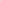 Il 	sottoscritto  __________________________________________________________________Codice Fiscale__________________________ P.IVA ________________________________, con studioin Via _____________________________ Cap ________ Città _______________________(    )tel _________________	fax_________________ 	cellulare _______________________________e-mail ______________________________ PEC ______________________________________e degli Esperti Contabili, Sezione A / B di codesto Ordine al numero: proveniente dall'Ordine dei Dottori Commercialisti / dal Collegio dei Ragionieri e Periti Commerciali,CHIEDESecondo quanto previsto dall'art. 12, comma l, lett. i) del D.lgs. 139 del 28 giugno 2005, la liquidazione dei seguenti compensi indicati al lordo di eventuali acconti versati e al netto dell'Iva e di altri importi dovuti per legge e determinati come descritto nella parcella redatta su schema conforme allegato:relativi alle prestazioni professionali svolte nei confronti di ___________________________,C.F./P.IVA ___________________________ 	via ___________________________________,città __________________________	, prov ________ 	indicati nella parcella allegata, emessa in data ________________l. dallo scrivente2. dallo Studio Associatocon domicilio in via ________________________ cap ____Città __________prov. ________________ C.F. _______________________________I Tutti i documenti devono essere sottoscritti e presentati in duplice copia, allegando una marca da bollo (ogni 4 facciate) dovuta ai sensi di legge, esclusi le parcelle o avvisi di parcelle emessi. La sottoscrizione va accompagna dal Sigillo Personale Identificativo rilasciato dall'Ordine dei Dottori Commercialisti e degli Esperti Contabili di TarantoDICHIARA sotto la propria responsabilità civile e penale che le informazioni relative alle prestazioni effettuate, indicate nella relazione illustrativa sull'attività svolta, corrispondono al vero;alla data di effettuazione delle prestazioni oggetto della parcella era iscritto all'Ordine dei Dottori Commercialisti /al Collegio dei Ragionieri e Periti Commerciali di _________, n. _______(solo nel caso la prestazione sia stata effettuata dallo Studio Associato, altrimenti omettere) sotto la propria responsabilità che non è stata, né sarà richiesta da parte del sottoscritto/a e/o di altro associato dello Studio _____________________________________________ con	sede in ____________________________ al proprio rispettivo Ordine di appartenenza, alcun parere di liquidazione dei compensi relativi alle prestazioni professionali oggetto della presente domanda.PRENDE ATTO CHE che al momento della presentazione dell'istanza occorre versare i diritti fissi di segreteria, per istruzione della pratica, stabiliti in euro 100,00 (euro cento) e,che al ritiro del Certificato di Liquidazione di cui verrà data notizia scritta, occorrerà versare i diritti di segreteria calcolati in percentuale a scaglioni del 2% per i primi 10.000 Euro di compenso liquidato e dell'1% per la somma eccedente con un minimo di euro 100,00 (euro cento). i predetti versamenti andranno effettuati attraverso PAGO-PA collegandosi sul sito dell’Ordine www.odcecta.it -  sezione PAGO-PA     Nella causale vanno indicati il Nome ed il Cognome del professionista e la dicitura "Diritti di segreteria liquidazione parcella".la liquidazione dei compensi è al lordo di eventuali acconti versati e al netto dell'Iva e di altri importi dovuti per legge.ALLEGA1. relazione illustrativa e sintetica sull' attività svolta (vedi allegato 2);1. parcella redatta su schema conforme (vedi allegato 3 —parte tabellare);2. parcella / avviso di parcella già inviata al cliente;copia attestazione del versamento dei diritti di segreteria;marca/marche da bollo di legge da allegare all' istanza e al certificato di liquidazionefac-simile dichiarazione sostitutiva atto di notorietàfac-simile dichiarazione sostitutiva atto di notorietà spese di trasfertaFirma 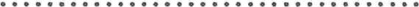 Il sottoscritto con la presente richiesta di liquidazione degli onorari, si assume le responsabilità civili e penali nel caso avesse dichiarato prestazioni professionali non svolte o mendaci.Data 	Firma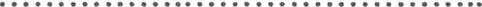 ALLEGATO 2 - SCHEMA REDAZIONE PARCELLA.RELAZIONE ILLUSTRATIVASULL'ATTIVI TA' SVOLTA PER IL RILASCIO DEL PARERE Dl LIQUIDAZIONE DEGLI ONORARI(PER INCARICHI ASSUNTI E CONCLUSI PRIMA DEL 23.08.2012)Per relazionare sull'attività svolta si dovranno fornire dettagliate ed esaurienti informazioni in relazione:Oggetto e obiettivi dell'incarico conferitoIn caso di "Onorario Pre-concordato" ex art. 22 T.P., attestazione dell'esistenza di un accordo sul compenso da applicareDurata dell'incarico: data iniziale e finaleDescrizione dello svolgimento della praticaEventuale supporto fornito dal cliente ex art. 15 T.P.Risultato economico dell'attività svolta ed eventuali vantaggi anche non patrimoniali ottenuti dal cliente ex art. 3 T.P.Incarico non giunto a compimento e eventuali motivazioni ex art. 13 T.P.Motivazioni atte a supportare la richiesta di onorari superiori al minimo ex art. 3 T.P.Motivazioni atte a supportare la richiesta di applicazione di maggiorazioni o riduzioni ex art. 3, 5, 6 T.P.Altre osservazioni, documenti, attestazioni o elementi per la migliore identificazione delle prestazioni eseguite e del calcolo degli onorari e di tutti gli elementi utili per la concreta determinazione degli onorari ed in particolare:Espressa indicazione del Valore della Pratica ex art. 4 T.P.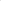 Articolo, comma, tabella, lettera, punto, numeroNumero di ore impiegate, numero di pagine, fogli, ecc.In caso di rimborso spese ex art. 18 allegare la stampa della pagina internet www.aci.it sezione "servizi online - costi kilometrici" e per la distanza percorsa la stampa della pagina internet www.viamichelin.it sezione "itinerari"In caso di applicazione ex art. 16 di altra tariffa professionale allegare un estratto della stessa]Il sottoscritto con la presente relazione illustrativa, allegata alla richiesta di liquidazione degli onorari, si assume le responsabilità civili e penali nel caso avesse dichiarato prestazioniprofessionali non svolte o mendaci.Luogo e data	Firma 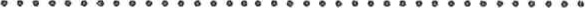 ALLEGATO 3a PARCELLA REDATTA SU SCHEMA CONFORMEAllegato alla domanda del …/ ….. / ……(PER INCARICHI ASSUNTI E CONCLUSI PRIMA DEL 23.08.2012)presentata dall'iscritto:cognome ________________________ nome _______________________	nei confronti di _____________________________________per un importo complessivo di ____________ €____________(______________________)indicare tutti gli elementi utili per la concreta determinazione degli onorari ed in particolare:Valore della PraticaArticolo, comma, tabella, lettera, punto, numeroNumero di ore impiegate, numero di pagine, fogli, ecc.ln caso di rimborso spese ex art. 18 T.P. allegare la stampa della pagina internet www.aci.it sezione "servizionline-costikilometrici" e per la distanza percorsa la stampa della paginainternet www.viamichelin.it sezione "itinerari"ln caso di applicazione ex art. 16 T.P.di altra tariffa professionale allegare un estratto della stessaTabella All. 3RIEPILOGO DELLA PARCELLAAllegato 4Luogo e dataCARTA INTESTATADEL PROFESSIONISTAAll'Ordine dei Dottori Commercialisti e degli Esperti Contabili di Taranto Viale Virgilio n. 15274100 TARANTOMODELLO PER LA RICHIESTA Dl PARERE Dl CONGRUITA' OPINAMENTO IN MATERIA Dl LIQUIDAZIONE DEGLI ONORARIIl/La sottoscritto/a ……………………………………………………………………………..Codice Fiscale ……………………………………	Partita IVA ………………………….con studio in……………………………	via………………………………………………………. Tel……………………………..fax……………………….cellulare………………………….email……………………………………………P.E.C………………………………………..iscritto/a all'Ordine dei Dottori Commercialisti e degli Esperti Contabili, Sezione MB, di codesto Ordine al numeroProveniente dall'Ordine dei Dottori commercialisti / dal Collegio dei Ragionieri e Periti Commerciali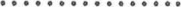 CHIEDEsecondo quanto previsto dall'articolo 12, comma 1, lett. i) dell'Ordinamento Professionale approvato con D.Lgs. 139 del 28 giugno 2005, un parere di congruità/opinamento dei seguenti compensi calcolati in base ai disposti del DM 20 luglio 2012 n. 140 (indicati al lordo di eventuali acconti versati e al netto dell'Iva e di altri importi dovuti per legge e determinati come descritto nella parcella redatta su schema conforme allegato)Onorari	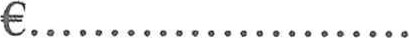 Rimborsi di spese forfettarie	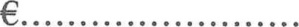 Totale	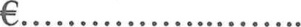 relativi alle prestazioni svolte nei confronti di……………………………………………………. Via…………………………………… città………………….., prov. ……indicati nella parcella allegata, emessa in data ……………………….dallo scrivente …………………………………..con domicilio in via …………………………….	CAP …………………	Città………………C.F. ……………………………………………..dallo studio associato…………………………….con domicilio in via ………………………………CAP . ……………… Città……………………….C.F. ……………………………………………….1 Tutti i documenti devono essere sottoscritti e presentati in duplice copia, allegando una marca da bollo (ogni 4 facciate) dovuta ai sensi di legge, esclusi le parcelle o avvisi di parcelle emessi. La sottoscrizione va accompagna dal Sigillo Personale Identificativo rilasciato dall'Ordine dei Dottori Commercialisti e degli Esperti Contabili di TarantoDICHIARAsotto la propria responsabilità civile e penale che le informazioni relative alle prestazioni effettuate, indicate nella relazione illustrativa sull'attività svolta, corrispondono al vero; alla data di effettuazione delle prestazioni oggetto della parcella era iscritto all'Ordine dei Dottori Commercialisti di ____________ [al Collegio dei Ragionieri e Periti Commerciali di ________________________ /all'Ordine dei Dottori Commercialisti e degli Esperti Contabili di______________________(solo nel caso la prestazione sia stata effettuata dallo Studio Associato, altrimenti omettere) sotto la propria responsabilità che non è stata, né sarà richiesta da parte del sottoscritto/a e/o di altro associato dello Studio ______________________________ con sede in ____________________________ al proprio rispettivo Ordine di appartenenza, alcun parere di liquidazione dei compensi relativi alle prestazioni professionali oggetto della presente domanda.PRENDE ATTO CHEche, al momento della presentazione dell'istanza occorre versare i diritti fissi di segreteria, per istruzione della pratica, stabiliti in euro 100,00 (eurocento/00),che al ritiro del Certificato di Liquidazione di cui verrà data notizia scritta, occorrerà versare i diritti di segreteria calcolati in percentuale a scaglioni del 2% per i primi 10.000 Euro di compenso liquidato e dell' 1% per la somma eccedente con un minimo di euro 100,00 (eurocento).I predetti versamenti andranno effettuati sul conto bancario intestato all'Ordine dei DottoriCommercialisti e degli Esperti Contabili di Taranto e corrente presso la Banca ……………………….IBAN……………… …………………Nella causale vanno indicati il Nome ed il Cognome del professionista e la dicitura "Diritti di segreteria liquidazione parcella".la liquidazione dei compensi è al lordo di eventuali acconti versati e al netto dell'Iva e di altri importi dovuti per legge.ALLEGA1. relazione illustrativa e sintetica sull' attività svolta (vedi allegato 5);l. parcella redatta su schema conforme (vedi allegato 6 — parte tabellare);2. parcella / avviso di parcella già inviata al cliente;copia attestazione del versamento dei diritti di segreteria;marca/marche da bollo di legge da allegare all 'istanza e al certificato di liquidazionefac-simile dichiarazione sostitutiva atto di notorietàfac-simile dichiarazione sostitutiva atto di notorietà spese di trasfertaFirma 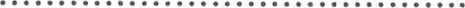 Il sottoscritto con la presente richiesta di liquidazione degli onorari, si assume le responsabilità civili e penali nel caso avesse dichiarato prestazioni professionali non svolte o mendaci.Data __________________________	                      Firma ………………………………………ALLEGATO 5 -SCHEMA REDAZIONE PARCELLA D.M. 140/2012.RELAZIONE ILLUSTRATIVA SULL'ATTIVITA' SVOLTA PER IL RILASCIO DEL PARERE SULLA PARCELLA IN BASE Al PARAMETRI RELAZIONE SULL'ATTIVITÀ SVOLTADovranno esser efornite dettagliate ed esaurienti informazioni in relazione:Oggetto e obiettivi dell'incarico conferito;Durata dell'incarico: data iniziale e finale;Descrizione dello svolgimento della pratica;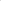 Eventuale supporto fornito dal cliente;Risultato economico dell'attività svolta ed eventuali vantaggi anche non economici ottenuti dal cliente ex art. 17 D.M. 20 luglio 2012 n. 140;Incarico non giunto a compimento e eventuali motivazioni;Motivazioni atte a supportare la richiesta di applicazione di maggiorazioni o riduzioni ex art.18 D.M. 20 luglio 2012 n. 140;Altre osservazioni, documenti, attestazioni o elementi per la migliore identificazione e comprensione delle prestazioni eseguite ed in particolare:Espressa indicazione del Valore della Pratica ex art. 17 DM 140/2012;Articolo, comma, riquadro di cui al DM 140/2012;e      In caso di rimborso spese di trasferta allegare la stampa della pagina internet www.aci.it sezione "servizi online — costi kilometrici" e per la distanza percorsa la stampa della pagina internet www.viamichelin.it sezione "itinerari";Il sottoscritto con la presente relazione illustrativa, allegata alla richiesta di un parere sulla parcella in base ai parametri, si assume le responsabilità civili e penali nel caso avesse dichiarato prestazioni professionali non svolte o mendaci.Data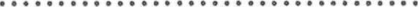 Firma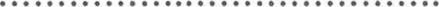 ALLEGATO 6   PARCELLA REDATTA SU SCHEMA CONFORMEAllegato alla domanda del …/…. / ………Allegato alla domanda del …./ ……….. /……… presentata dall'iscritto:CognomeNome ..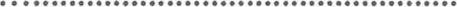 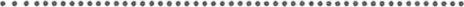 nei confronti di per un importo complessivo di €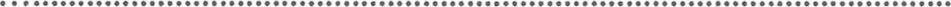 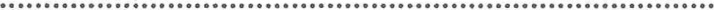 Indicare tutti gli elementi utili per la concreta determinazione degli onorari ed in particolare:Valore della Pratica;Articolo, comma, riquadro;In caso di rimborso spese di trasferta allegare la stampa della pagina internet www.aci.it sezione "servizi online costi kilometrici" e per la distanza percorsa la stampa della pagina internet www.viamichelin.it sezione "itinerari";Tabella all. 6RIEPILOGO DELLA PARCELLAALLEGATO 7 -DICHIARAZIONE SOSTITUTIVA Dl ATTO NOTORIETÀDICHIARAZIONE SOSTITUTIVA Dl ATTO Dl NOTORIETA'(ai sensi degli artt. 47 e 76 del D.P.R. 445/2000)Il sottoscritto	_______________________________nato a ____________________________ Il ______________ residente in __________________, via_________________ n. _________C.F._______________________, iscritto all'Ordine dei Dottori Commercialisti e degli Esperti Contabili di Taranto, Sezione _________ al n. ________ consapevole delle responsabilità e delle pene stabilite dalla legge per false attestazioni e mendaci dichiarazioni, sotto la sua responsabilità(art. 76 D.P.R. 28 dicembre 2000 n. 445)DICHIARAdi aver effettuato, nei confronti di _________________________________________, le prestazioni indicate nella relazione accompagnatoria e nella parcella redatta su schema conforme.Ai sensi del D. Lgs. 196/2003, acconsento al trattamento dei miei dati personali nei termini e con le modalità indicati nell'informativa fornita nel paragrafo o dell'Avviso in oggetto.Lì _____________________________- Firma del dichiarante -Ai sensi dell'Art. 38 del DPR n. 445 del 28/12/2000, la presente dichiarazione è sottoscritta e presentata unitamente a copia non autenticata di un documento di identità del sottoscrittore.Bollo16,00Onorari€Rimborsi di s ese ex art. 18 T.P€Indennità ex art. 19 T.P.€Totale€Riferimenti tariffaRiferimenti tariffaRiferimenti tariffaDescrizione dell'attività svolta, dei rimborsi spese, delle indennità e delle richieste di maggiorazioneValore della praticaAliquota applicataOrePagine o quadriIndennitàOrArticolo Comma Tab.Lett.Descrizione dell'attività svolta, dei rimborsi spese, delle indennità e delle richieste di maggiorazioneValore della praticaAliquota applicataOrePagine o quadriIndennitàOrOnorari gradualiOnorari specificiTOTALE ONORARIMaggiorazione art.23 T.P.Rimborsi di speseIndennitàTOTALE COMPENSIBollo16,00Riferimenti DM 140/2012Riferimenti DM 140/2012Descrizione dell'attività svolta, dei rimborsi speseValore dellaPraticaAliquota applicataMaggior./ riduzioniOnorariRimborsospese viaggioArticolocommaRiquadroDescrizione dell'attività svolta, dei rimborsi speseValore dellaPraticaOnorariMaggiorazioni/riduzioniRimborsi speseTOTALE